KONSOLIDĒTAIepirkuma „Metāla skapju piegāde AS “Daugavpils satiksme” vajadzībām”, identifikācijas Nr.ASDS/2023/35,dokumentācijaSabiedrisko pakalpojumu sniedzējs un kontaktinformācija:Iepirkuma mērķis – metāla skapju piegāde (turpmāk – prece) AS “Daugavpils satiksme” vajadzībām atbilstoši tehniskās specifikācijas (iepirkuma dokumentācijas 1.pielikums) un iepirkuma līguma (iepirkuma dokumentācijas 3.pielikums) prasībām.Iepirkums sadalīts 2 (divās) daļās: Piedāvājumu var iesniegt vienā vai abās iepirkuma daļās. Pretendentam jāpiedāvā atbilstošās iepirkuma daļas visas preču pozīcijas.Pretendents nav tiesīgs iesniegt piedāvājumu variantus.Līgumu izpildes laiks – preces jāpiegādā 30 (trīsdesmit) kalendāro dienu laikā no līguma noslēgšanas brīža.Piedāvājumu izvēles kritērijs – iepirkuma dokumentācijas prasībām atbilstošs saimnieciski visizdevīgākais piedāvājums katrā daļā, kuru noteiks ņemot vērā tikai cenu. Par saimnieciski visizdevīgāko tiks atzīts piedāvājums ar zemāko piedāvājuma cenu katrā daļā.Piedāvājuma iesniegšanas prasības: pa e-pastu, sūtot piedāvājumu uz info@dsatiksme.lv (noskenētā veidā vai parakstītu ar drošu elektronisko parakstu) ar norādi „Metāla skapju piegāde AS “Daugavpils satiksme” vajadzībām”, identifikācijas Nr.ASDS/2023/35.Piedāvājums jāiesniedz: līdz 10.08.2023. plkst. 10.00. Ja piedāvājums tiks iesniegts pēc norādītā piedāvājumu iesniegšanas termiņa beigām, to nereģistrē un nosūta atpakaļ Pretendentam.Pretendenta paziņojums par labojumu vai atsaukšanu ir jāsagatavo un jāparaksta atbilstoši tiem iepirkuma dokumentācijas noteikumiem, kas attiecas uz Piedāvājuma noformēšanu un iesniegšanu. Uz piedāvājuma attiecīgi atzīmējot “LABOJUMS” vai “ATSAUKŠANA”, un nosūtot pa e-pastu info@dsatiksme.lv. Pretendentu iesniedzamie dokumenti:Finanšu un tehniskais piedāvājums atbilstoši iepirkuma dokumentācijas 2.pielikumam;pilnvaras oriģināls vai apliecināta kopija (ja finanšu piedāvājumu paraksta pilnvarota persona, kā arī, ja līgumu parakstīs cita persona, jāpievieno attiecīgs šīs personas pilnvarojums).Prasības finanšu piedāvājuma noformēšanai: Finanšu piedāvājumam jābūt noformētam pēc AS „Daugavpils satiksme” parauga (iepirkuma dokumentācijas 2.pielikums), norādot piedāvāto kopējo līgumcenu EUR bez PVN katrā iepirkuma daļā. Piedāvājuma cenā jāiekļauj visus ar Preču piegādi saistītos izdevumus saskaņā ar iepirkuma dokumentācijas tehnisko specifikāciju (1.pielikums), t.sk., visus normatīvajos aktos paredzētos nodokļus (izņemot PVN 21%) un visas ar līguma izpildi saistītās izmaksas. Finanšu piedāvājumā visas summas jānorāda euro ar 2 (divām) decimālzīmēm aiz komata. Pasūtītājs izslēgs pretendentu no dalības iepirkumā jebkurā no šādiem gadījumiem:pasludināts pretendenta maksātnespējas process (izņemot gadījumu, kad maksātnespējas procesā tiek piemērots uz parādnieka maksātspējas atjaunošanu vērsts pasākumu kopums), apturēta vai pārtraukta tā saimnieciskā darbība vai tas tiek likvidēts;pretendentam ir nodokļu parādi, tajā skaitā valsts sociālās apdrošināšanas obligāto iemaksu parādi, kas kopsummā pārsniedz 150 euro;pretendents nav iesniedzis iepirkuma dokumentācijas 11.punktā pieprasītos dokumentus vai iesniegtie dokumenti nav parakstīti;pretendenta piedāvājums neatbilst tehniskās specifikācijas un šajā iepirkuma dokumentācijā minētajām prasībām.Iepirkuma komisija publiskajās datu bāzēs pārbauda:  vai pretendentam nav pasludināts maksātnespējas process un neatrodas likvidācijas stadijā; vai pretendentam Latvijā un ārvalstī (ja tie ir reģistrēti ārvalstī vai ārvalstī ir to pastāvīgā dzīvesvieta) nav nodokļu parādu, tajā skaitā valsts sociālās apdrošināšanas obligāto iemaksu parādu, kas kopsummā kādā valstī pārsniedz 150 euro.Ja iepirkuma komisija 14.punktā minēto informāciju nevar saņemt publiskajās datubāzēs, tā pieprasa pretendentam iesniegt kompetentas institūcijas attiecīgu izziņu. Kompetento institūciju izziņas un citus dokumentus iepirkuma komisija pieņem un atzīst, ja tie izdot ne agrāk kā 3 (trīs) mēnešus pirms iesniegšanas dienas.Gadījumā, ja tiks konstatēts, ka pretendentam piedāvājumu iesniegšanas termiņa pēdējā dienā vai dienā, kad pieņemts lēmums par iespējamu iepirkuma līguma slēgšanas tiesību piešķiršanu, Latvijā vai valstī, kurā tas reģistrēts vai kurā atrodas tā pastāvīgā dzīvesvieta, ir nodokļu parādi (tai skaitā valsts sociālās apdrošināšanas obligāto iemaksu parādi), kas kopsummā kādā no valstīm pārsniedz 150 euro, Pasūtītājs nosaka termiņu — 3 darbdienas pēc informācijas izsniegšanas vai nosūtīšanas dienas — apliecinājuma iesniegšanai par to, ka pretendentam piedāvājumu iesniegšanas termiņa pēdējā dienā vai dienā, kad pieņemts lēmums par iespējamu iepirkuma līguma slēgšanas tiesību piešķiršanu, nebija nodokļu parādu (tai skaitā valsts sociālās apdrošināšanas obligāto iemaksu parādu), kas kopsummā pārsniedz 150 euro. Ja noteiktajā termiņā apliecinājums nav iesniegts, pretendents tiek izslēgts no dalības iepirkumā.Iepirkuma komisija var lūgt, lai pretendents vai kompetentas institūcijas papildina vai izskaidro dokumentus, kas iesniegti atbilstoši normatīvo aktu un šī iepirkuma dokumentācijas prasībām. Iepirkuma komisija šīs tiesības izmanto tikai attiecībā uz tiem dokumentiem, kas ir bijuši iekļauti piedāvājumā līdz piedāvājumu iesniegšanas termiņa beigām. Iepirkuma komisija nosaka termiņu, līdz kuram pretendentam jāsniedz atbilde. Aritmētisko kļūdu konstatēšanas gadījumā, iepirkuma komisija tās izlabo, rakstiski informējot par to pretendentu, nosūtot vēstuli pa e-pastu, kurš ir norādīts ailē „Informācija par pretendentu”. Iepirkuma komisija var izdarīt grozījumus iepirkuma dokumentos.Līdz iepirkuma līguma noslēgšanai, AS „Daugavpils satiksme” ir tiesības izbeigt vai pārtraukt iepirkuma procedūru.Iesniedzot pieteikumu, Pasūtītājs kā pārzinis veiks pieteikumā norādīto datu subjektu personas datu apstrādi iesniegtā piedāvājuma izvērtēšanai atbilstoši iepirkuma dokumentācijā noteiktajām prasībām, iepirkuma procesa administrēšanai, uzvarētāja noteikšanai un lēmuma pieņemšanai, informācijas sniegšanai pretendentiem un trešajām personām par iepirkuma rezultātiem. Pasūtītājs atbilstoši Vispārīgās datu aizsardzības regulas 13. panta nosacījumiem informē par sekojošiem datu apstrādes apstākļiem:pārziņa datu aizsardzības speciālists: datuaizsardziba@dsatiksme.lv; personas datu apstrādes tiesiskais pamats ir nepieciešamo darbību veikšana, lai noslēgtu iepirkuma līgumu un normatīvajos aktos, kas reglamentē iepirkuma organizēšanas kārtību, noteikto pienākumu izpilde;personas datu apstrādes ietvaros tiks apstrādāti šādi dati: vārds, uzvārds, personas kods, kontaktinformācija (e-pasts, telefona numurs), informācija par pretendenta personāla tehniskām un profesionālām spējam  (pieredze, izglītība, zināšanas, kvalifikācija, amats) un to apliecinoši dokumenti; datu subjekta sniegtā cita informācija, izpildot iepirkuma dokumentācijā noteiktās prasības. Prasītājs apstrādā personas datus tikai tādā apjomā, kāds ir noteikts iepirkuma dokumentācijā pievienotajos dokumentos;personas datu saņēmēju kategorijas: Pasūtītāja pilnvarotie darbinieki iepirkuma procesa organizēšanas un lēmuma pieņemšanas nolūkos; tiesas sūdzības par pieņemtā lēmuma saņemšanas gadījumā; Datu valsts inspekcija sūdzības gadījumā par iespējamo datu aizsardzības prasību pārkāpumu; tiesībaizsardzības iestādes normatīvajos aktos noteiktajos gadījumos;personas datu ieguves avoti: iepirkuma pretendents un citas trešās personas, ja vien šādu datu ieguvi paredz normatīvie akti;automatizēta lēmuma pieņemšana un personas datu nodošana trešajām valstīm vai starptautiskai organizācijai iepirkuma organizēšanas ietvaros nav paredzēta;datu subjektam ir tiesības pieprasīt no pārziņa piekļuvi saviem personas datiem un to labošanu vai dzēšanu, vai apstrādes ierobežošanu attiecībā uz datu subjektu, kā arī tiesības iesniegt sūdzību uzraudzības iestādei;Pasūtītājs piedāvājumu un citus iepirkuma dokumentus glabā 10 gadus pēc iepirkuma līguma noslēgšanas.Pielikumā:Tehniskā specifikācija.Finanšu un tehniskais piedāvājums.Līguma projekts.Pielikums Nr.1Tehniskā specifikācijaiepirkumam „Metāla skapju piegāde AS “Daugavpils satiksme” vajadzībām”,identifikācijas Nr.ASDS/2023/35Pretendents nodrošina nodalījumu skapju un garderobes skapju (turpmāk – prece) izgatavošanu (vajadzības gadījumā), piegādi un uzstādīšanu AS “Daugavpils satiksme” saskaņā ar šādām prasībām un apjomiem:*Attēlos redzamajām precēm ir informatīvs raksturs.Pretendentam finanšu piedāvājuma cenā jāiekļauj preču piegādes un preču uzstādīšanas izmaksas (gadījumā, ja preces tiek piegādātas izjauktā veidā).Pretendentam kopā ar piedāvājumu jāiesniedz piedāvāto preču ilustratīvi piemēri.Tehniskajā specifikācijā redzamajiem attēliem un skicēm ir ilustratīva nozīme, noteicošais ir tehniskais apraksts, pieļaujama ekvivalentu izmantošana. Piegādātājs preču piegādi un preču uzstādīšanu  (gadījumā, ja preces tiek piegādātas izjauktā veidā) veic ar savu darbaspēku, inventāru, transportu un tehnisko nodrošinājumu.Preču piegādes adreses: Jātnieku iela 90, Daugavpils.Precēm, visām to sastāvdaļām un komplektācijai ir jābūt nelietotām, tajās nedrīkst būt lietotas vai atjaunotas komponentes.Precēm jābūt kvalitatīvām, izgatavotām no veselībai nekaitīgiem materiāliem. Virsmām jābūt viegli tīrāmām.Precēm jāatbilst ES direktīvās noteiktajām prasībām un atbilstoši noteiktajiem standartiem.Preces un to detaļu virsmu pārklājumi nedrīkst saturēt:bīstamās vielas, kuras atbilstoši Direktīvai 1999/45/EC ir kancerogēnas, reproduktīvās sistēmas bojātājas, mutagēnas, toksiskas, alerģiskas ieelpojot, vai bīstamas videi;halogēnorganiskos liesmu novērsējus, ftalātus, aziridīnamīdus, poli-aziridīnamīdus vai svinu, kadmiju, hromu, dzīvsudrabu un to savienojumus;gaistošos organiskos savienojumus, ja to īpatsvars pārsniedz 5% pārklājuma masas.Piegādātājam jāgarantē Preču kvalitāte – ne mazāk kā 24 (divdesmit četri) mēneši. Līgumu izpildes laiks – 30 (trīsdesmit) kalendārās dienas no līguma noslēgšanas brīža.Pielikums Nr.2Finanšu un tehniskais piedāvājumsiepirkumam „Metāla skapju piegāde AS “Daugavpils satiksme” vajadzībām”, identifikācijas Nr.ASDS/2023/35 (Pretendenta nosaukums, reģistrācijas Nr.) ir iepazinies ar iepirkuma „Metāla skapju piegāde AS “Daugavpils satiksme” vajadzībām”, identifikācijas Nr.ASDS/2023/35 dokumentācijas prasībām, un piedāvā piegādāt preces saskaņā ar tehnisko specifikāciju (iepirkuma dokumentācijas 1.pielikums) un iepirkuma līguma (iepirkuma dokumentācijas 3.pielikums) prasībām par šādu līgumcenu:Ar savu parakstu apliecinām, ka piedāvātās preces pilnīgi atbilst tehniskās specifikācijas prasībām un pretendentam nav nodokļu parādu. Piedāvājumu paraksta persona, kura likumiski pārstāv pretendentu, vai ir pilnvarota pārstāvēt pretendentu (pielikumā pilnvara) šajā iepirkuma procedūrā.Ar šī piedāvājuma iesniegšanu pretendents:apņemas sniegt piegādāt preces atbilstoši tehniskajai specifikācija un normatīvo aktu prasībām;apliecina, ka preces atbilst ES direktīvās noteiktajām prasībām (ar CE marķējumu), atbilstoši noteiktajiem standartiem;piekrīt iepirkuma dokumentācijas izvirzītajām prasībām un garantē iepirkuma dokumentācijas izpildi, iepirkuma dokumentācijas noteikumi ir skaidri un saprotami;apliecina, ka piekrīt iepirkuma dokumentācija pievienotā līguma projekta noteikumiem un līguma slēgšanas tiesības piešķiršanas gadījumā slēgs līgumu ar pasūtītāju saskaņā ar pievienotā līguma projekta tekstu;apliecina, ka līguma slēgšanas tiesību piešķiršanas gadījumā būs pietiekoši finanšu līdzekļi līguma izpildei un priekšapmaksa nebūs nepieciešama;apliecina, ka līgumcenā iekļautas visas izmaksas, kas saistītas ar preču piegādes pilnīgu un kvalitatīvu izpildi saskaņā ar līgumu;apliecina, ka piedāvājums ir spēkā līdz līguma noslēgšanas dienai, bet ne mazāk kā 60 (sešdesmit) dienas, un tas mums būs saistošs un var tikt apstiprināts jebkurā brīdī līdz noteiktā perioda beigām;apliecina, ka ir informēts, ka Pasūtītājs, kā pārzinis, veiks pretendenta, pretendenta paraksttiesīgās, pilnvarotās, pārstāvja un kontaktpersonas datu apstrādi. Ir iepazinies un informējis iepriekš minētās personas par Pasūtītāja veikto datu apstrādi un informāciju par datu apstrādes aspektiem, kas pieejama iepirkuma dokumentācijas 21. punktā, un Pasūtītāja privātuma politiku, kas atrodama Pasūtītāja mājaslapā internetā lejasdaļā (https://satiksme.daugavpils.lv/privatuma-politika)._____________________________                              ____________________________                    (vieta)                                                                             (datums)_____________________________________________________                      (amats, paraksts, V. Uzvārds)Pielikums Nr.3LĪGUMA PROJEKTSLīguma sagatavošanas vieta un datums ir Daugavpils, 2023.gada __.____________Līguma parakstīšanas datums ir pēdējā pievienotā droša elektroniskā paraksta un tā laika zīmoga datums    _____ „_________”, reģ.Nr. ________, juridiskā adrese ______________, turpmāk tekstā - pārdevējs, kuras vārdā rīkojas tās ______________ _____________, no vienas puses unAS „Daugavpils satiksme”, reģ.Nr.41503002269, juridiskā adrese: 18.novembra iela 183, Daugavpils, LV-5417, kuras vārdā, pamatojoties uz Statūtiem, rīkojas tās valdes loceklis Sergejs Blagoveščenskis, turpmāk – Pircējs, no otras puses, kopā un atsevišķi turpmāk – Puse/es, pamatojoties uz iepirkuma „Metāla skapju piegāde AS “Daugavpils satiksme” vajadzībām”, id.nr. ASDS/2023/35, ___ daļas rezultātiem (turpmāk – iepirkums), izsakot savu brīvu gribu, bez viltus, spaidiem un maldības noslēdz šādu līgumu (turpmāk – līgums):Līguma priekšmets1.1. Pārdevējs pārdod, bet Pircējs pērk _______________ (turpmāk – Prece) atbilstoši iepirkuma tehniskajai specifikācijai un Finanšu un tehniskajam piedāvājumam (līguma pielikums Nr.1), kas ir līguma neatņemama sastāvdaļa.2. LĪGUMA IZPILDES KĀRTĪBA2.1. Pārdevējs piegādā Preces Pircējam 30 (trīsdesmit) kalendāro dienu laikā no līguma noslēgšanas dienas.2.2. Preču piegādes adrese: Jātnieku iela 90, Daugavpils.2.3. Pirms Preču piegādes Pārdevējs ar Pircēja par Līguma izpildi atbildīgo personu pa tālruni vai e-pastu iepriekš saskaņo Preču piegādes laiku.2.4. Pārdevējs nodrošina un veic piegādāto Preču izkraušanas un uzstādīšanas darbus Preču piegādes vietā Pircēja pārstāvja (par līguma izpildi atbildīgās personas) norādītajās telpās.2.5. Pārdevējs apņemas veikt Preču nomaiņu pret citām atbilstoši līguma 1.pielikumā noteiktajai specifikācijai un komplektācijai, ja Pircēja veiktās Preču pieņemšanas un pārbaudes laikā ir konstatēti defekti vai neatbilstība Līguma 1.pielikumā noteiktajai specifikācijai un komplektācijai.LĪGUMCENA UN NORĒĶINU KĀRTĪBAKopējā līgumcena atbilstoši Pārdevēja iesniegtajam Finanšu piedāvājumam sastāda __________ EUR (_______________eiro, ___ centi) bez pievienotās vērtības nodokļa. Pievienotās vērtības nodoklis tiek piemērots atbilstoši spēkā esošajiem Latvijas Republikas normatīvajiem aktiem.Preces vienības cena ir noteikta Finanšu piedāvājumā un paliek nemainīga visu līguma izpildes laiku.Apmaksa par Preci tiek veikta 15 (piecpadsmit) kalendāro dienu laikā pēc Preces saņemšanas un attiecīgas pavadzīmes parakstīšanas brīža. Apmaksa tiek veikta ar pārskaitījumu uz Pārdevēja norēķinu kontu.PUŠU TIESĪBAS UN PIENĀKUMIPārdevējs apņemas:ievērot Latvijas Republikā un Eiropas Savienībā spēkā esošos noteikumus un normatīvus, kas reglamentē šajā līgumā noteikto;nodrošināt Preces piegādi šajā līgumā noteiktajā kārtībā un termiņos;novērst visas Pircēja konstatētās neprecizitātes un trūkumus.Pircējs apņemas:saņemt Preci no Pārdevēja šajā līgumā noteiktajā kārtībā;veikt norēķinus ar Pārdevēju saskaņā ar šī līguma noteikumiem.Pircējam ir tiesības: pieprasīt no Pārdevēja informāciju par līguma izpildes gaitu;nepieņemt Preces, ja tās ir nekvalitatīvas un neatbilst līgumā un tehniskajā specifikācijā izvirzītajām prasībām.PRECES NODOŠANAS UN PIEŅEMŠANAS KĀRTĪBA UN GARANTIJA Par Preces saņemšanas datumu tiek uzskatīts datums, kad Pircējs faktiski saņēma Preci un parakstīja pavadzīmi.  Ja Preces pieņemšanas laikā tiek konstatēta Preces kvalitātes neatbilstība, par to tiek sastādīts defektu akts, kuru paraksta abas Puses. Saskaņā ar defektu aktu Pārdevējs apņemas 5 (piecu) darba dienu laikā uz sava rēķina novērst defektu aktā norādītos trūkumus un par saviem līdzekļiem un ar saviem spēkiem piegādāt Pircējam kvalitatīvu Preci.  Pārdevējs nodrošina, ka piegādātās Preces ir jaunas, nelietotas, lietotāja veselībai un apkārtējai videi drošas. Pārdevējs garantē Preču kvalitātes atbilstību Preces ražotāja noteiktajiem standartiem un tehniskajiem rādītājiem attiecīgajam Preču veidam, kā arī normatīvajiem aktiem un līguma noteikumiem, kā arī garantē, ka piegādājamās Preces ir bez defektiem. Preču garantijas laiks ir 24 (divdesmit četri) mēneši no rēķina par Preču piegādi abpusējas parakstīšanas datuma. Garantija tiek attiecināta kā uz Precēm kopumā tā arī uz visām tās komponentēm. Ja Preces garantijas laikā atklājas Preces trūkumi un/vai neatbilstības, kas nav radušies Preces nepareizas uzglabāšanas un/vai lietošanas rezultātā, Pircējs sastāda pretenziju, kuru nosūta Pārdevējam. Pārdevējs par saviem līdzekļiem 5 (piecu) darba dienu laikā no pretenzijas nosūtīšanas dienas bezmaksas novērš piegādātās Preces trūkumus un/vai neatbilstības, nepieciešamības gadījumā, apmainot to pret bezmaksas jaunu, līguma, tā pielikuma un tehniskajām prasībām atbilstošu Preci. Pretenzijas, kas saistītas ar līgumsaistību izpildi, Pusēm jāizskata ne vēlāk kā 5 (piecu) darba dienu laikā no pretenzijas saņemšanas dienas.PUŠU ATBILDĪBA Puses ir materiāli atbildīgas gadījumā, ja netiek pildīti vai tiek nepienācīgi pildīti esošā līguma nosacījumi, kā rezultātā viena no Pusēm otras Puses vainas dēļ cietusi zaudējumus. Par Preces nesavlaicīgu piegādi, Pircējam ir tiesības ieturēt no Pārdevēja līgumsodu 0,5% apmērā no kopējās pasūtītās Preces cenas par katru dienu, bet ne vairāk kā 10% no kopējas pasūtītās Preces cenas.  Par līgumā paredzēto maksājumu termiņu neievērošanu, Pārdevējam ir tiesības ieturēt no Pircēja līgumsodu 0,5% apmērā no nenomaksātās summas par katru nokavēto dienu, bet ne vairāk kā 10% no kavētā maksājuma. Gadījumā, ja Pārdevējs nav novērsis Preces trūkumus līgumā paredzētajā laikā, tad Pārdevējam var tikt piemērots līgumsods 0,5% apmērā no līguma kopējas Preces cenas par katru nokavēto dienu, bet ne vairāk ka 10% no kopējas Preces cenas un ieturot to no maksājuma. Visi ar esošo līgumu saistītie strīdus jautājumi tiek risināti uz pušu savstarpējas vienošanās pamata. Ja šāda vienošanās netiek panākta, strīdus jautājumi tiek risināti Latvijas Republikas tiesu instancēs, Latvijas Republikas normatīvajos aktos noteiktajā kārtībā.NEPĀRVARAMA VARAPuses tiek atbrīvotas no atbildības par līguma saistību neizpildi, ja to izraisījuši nepārvaramas varas apstākļi, kurus Puses nevarēja paredzēt, kontrolēt vai novērst un par kuru iestāšanos Puses nav vainojamas. Par nepārvaramās varas apstākļiem uzskatāmas dabas stihijas, ugunsgrēki, karadarbība, pilsoniskie nemieri, sacelšanās, streiki, epidēmijas, embargo, ierobežojumi enerģijas padevē, valdības lēmumi un citi ārpus līguma slēdzēju kontroles esoši apstākļi. Nepārvaramas varas iestāšanās gadījumā Pusēm nekavējoties rakstveidā jāinformē par šādu apstākļu iestāšanos un jāveic visi nepieciešamie pasākumi, lai nepieļautu zaudējumu veidošanos.Ierobežojumus, kurus Puses varēja paredzēt iepirkuma laikā un līguma noslēgšanas brīdī, piemēram, ierobežojumi, kas saistīti ar COVID-19, netiek uzskatīti par tādiem, kas dod pamatu  līguma termiņa kavējumam vai neizpildei kopumā, ja vien Pārdevējs nepierāda, ka noslēdzot līgumu, tas nevarēja un tam nevajadzēja šos apstākļus paredzēt.LĪGUMA TERMIŅŠ UN IZBEIGŠANAS NOSACĪJUMILīgums stājas spēkā pēc abpusējas parakstīšanas un ir spēkā līdz abpusējai saistību izpildei.Pircējam ir tiesības nekavējoties vienpusēji izbeigt līgumu, par to rakstiski brīdinot Pārdevēju, ja:Pārdevējs atkārtoti nenodrošina kvalitatīvu Preču piegādi;Pārdevējam piemērojamais līgumsoda apmērs ir sasniedzis 10% (desmit procentus) no līgumcenas;Pārdevējs pārkāpj vai nepilda būtiskus līgumā paredzētus pienākumus;Pārdevējs pārtrauc savu darbību, kā juridiska persona, un tam nav tiesību un saistību pārņēmēja;ir pasludināts Pārdevēja maksātnespējas process vai iestājas citi apstākļi, kas liedz vai liegs Pārdevējam turpināt līguma izpildi saskaņā ar līguma noteikumiem.Līguma laušana neatbrīvo Puses no savstarpējo saistību izpildes, tai skaitā līgumsoda samaksas, ja tāds būtu aprēķināms.CITI NOTEIKUMIPienākumi un tiesības, kas nav ietvertas šajā līgumā, tiek regulēti atbilstoši Latvijas Republikas normatīvajiem aktiem.Ja kāds no līguma nosacījumiem zaudē spēku normatīvo aktu grozījumu gadījumā, līgums nezaudē spēku tā pārējos punktos, un šajā gadījumā Puses piemēro līgumu atbilstoši spēkā esošajiem normatīvajiem aktiem.Pušu reorganizācija vai to vadītāju maiņa nevar būt par pamatu līguma pārtraukšanai vai izbeigšanai. Gadījumā, ja kāda no Pusēm tiek reorganizēta vai likvidēta, vai tiek mainīti to vadītāji, līgums paliek spēkā un tā nosacījumi ir saistoši Pušu tiesību un saistību pārņēmējam. Puses apņemas ievērot no otras Puses saņemtās informācijas konfidencialitāti, neizpaust šādu informāciju trešajām personām, izņemot tiesību aktos noteiktajos gadījumos un kārtībā. Konfidencialitātes nosacījums attiecas uz rakstisku informāciju, kā arī mutisku informāciju, elektronisku informāciju un uz jebkuru citu informāciju, neatkarīgi no informācijas nodošanas veida, laika un vietas. Šajā punktā minētajai konfidencialitātes saistībai ir beztermiņa raksturs.Pircējs, kā pārzinis, veiks Pārdevēja datu subjektu personas datu (paraksttiesīgās personas un kontaktpersonas identificējošās informācijas, kontaktinformācijas, maksājuma datos ietvertās un ar līguma izpildi saistītās informācijas) apstrādi līguma noslēgšanas un izpildes nolūkā. Personas datu sniegšana un apstrāde ir obligāts priekšnoteikums līguma noslēgšanai un izpildei. Neveicot personas datu apstrādi, līguma noslēgšana un izpilde nav iespējama.Pircējs datu subjekta personas datus glabās 5 (piecus) gadus no saistību pilnīgas izpildes. Datu subjektiem ir tiesības pieprasīt no Pircēja piekļuvi saviem personas datiem, to labošanu, dzēšanu, apstrādes ierobežošanu, kā arī tiesības iesniegt sūdzību uzraudzības iestādei. Plašāka informācija par šīs datu apstrādes aspektiem ir pieejama Pircēja privātuma politikā, kas atrodama mājaslapā internetā lejasdaļā (https://satiksme.daugavpils.lv/privatuma-politika). Par līguma grozījumiem vai papildinājumiem Puses vienojas rakstiski. Puses nozīmē atbildīgās personas par līguma izpildes kontroli:Pircēja atbildīgā persona: ______________, tālr. _____________, e-pasts: ________________;  Pārdevēja atbildīgā persona: ______________, tālr. _____________, e-pasts: ________________. Līgums sastādīts latviešu valodā uz __ (_____) lapām ar pielikumu “Finanšu un tehniskais piedāvājums” uz __ (_____) lapām un parakstīts ar drošu elektronisko parakstu.PUŠU REKVIZĪTI Pircējs                                                              PārdevējsSabiedrisko pakalpojumu sniedzēja nosaukumsAS „Daugavpils satiksme”AS „Daugavpils satiksme”Reģ. Nr.4150300226941503002269Adrese18.Novembra iela 183, Daugavpils, LV-541718.Novembra iela 183, Daugavpils, LV-5417Tālruņa numurs6543363265433632E-pasta adreseinfo@dsatiksme.lv info@dsatiksme.lv Darba laikspirmdiena, otrdiena, trešdiena, ceturtdiena  8:00 – 12:00, 12:45 – 17:00Darba laikspiektdiena  8:00 – 12:00, 12:45 – 15:45KontaktpersonaAS „Daugavpils satiksme” Tramvaju kustības iecirkņa ražošanas inženiere Tatjana Jaremčuka, tālr. +371 29184842 (tehniskajos jautājumos) un iepirkumu speciāliste Tatjana Kraševska, tālr. +371 20027188 (juridiskajos jautājumos)AS „Daugavpils satiksme” Tramvaju kustības iecirkņa ražošanas inženiere Tatjana Jaremčuka, tālr. +371 29184842 (tehniskajos jautājumos) un iepirkumu speciāliste Tatjana Kraševska, tālr. +371 20027188 (juridiskajos jautājumos)Daļas Nr.Daļas nosaukums1.“Nodalījumu skapja mantu glabāšanai piegāde” 2.“Garderobes skapju piegāde”Nr. p.k.Precesnosaukums, attēls*Preces aprakstsMērv.Skaits1.DAĻA “NODALĪJUMU SKAPJA MANTU GLABĀŠANAI PIEGĀDE”1.DAĻA “NODALĪJUMU SKAPJA MANTU GLABĀŠANAI PIEGĀDE”1.DAĻA “NODALĪJUMU SKAPJA MANTU GLABĀŠANAI PIEGĀDE”1.DAĻA “NODALĪJUMU SKAPJA MANTU GLABĀŠANAI PIEGĀDE”1.DAĻA “NODALĪJUMU SKAPJA MANTU GLABĀŠANAI PIEGĀDE”1.Nodalījumu skapis mantu glabāšanai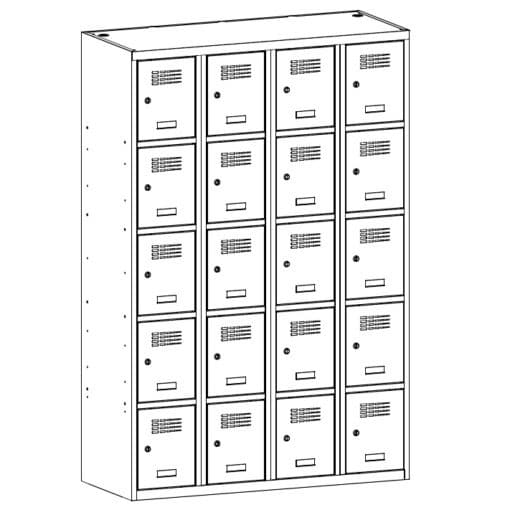 Augstums: 1800 mm (+/- 50 mm)Platums: 1200 mm (+ 50 mm)Dziļums: 550 mm (+/- 50 mm)Durvju platums: ne mazāk kā 300 mmSekciju skaits: 4Durvju skaits: 20Durvju krāsa: gaiši pelēkaMateriāls: metālsSlēdzenes tips: cilindra slēdzeneSkapja augšējā un apakšējā daļa ir aprīkota ar ventilācijas atverēm. Skapim jābūt aprīkotam ar cilindra slēdzenēm (komplektā vismaz 2 atsevišķas atslēgas). gab.32.DAĻA “GARDEROBES SKAPJU PIEGĀDE”2.DAĻA “GARDEROBES SKAPJU PIEGĀDE”2.DAĻA “GARDEROBES SKAPJU PIEGĀDE”2.DAĻA “GARDEROBES SKAPJU PIEGĀDE”2.DAĻA “GARDEROBES SKAPJU PIEGĀDE”2.1.Garderobes skapis ar 3 nodalījumiem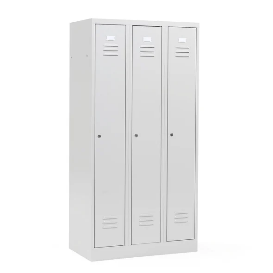 Augstums: 1800 mm (+/- 50 mm)Platums: 900 mm (+ 50 mm)Dziļums: 500 mm (+/- 30 mm)Durvju platums: ne mazāk kā 300 mmSekciju skaits: 3Durvju skaits: 3Durvju biezums: ne mazāk kā 0.7 mmDurvju krāsa: gaiši pelēkaMateriāls: metālsSlēdzenes tips: cilindra slēdzeneSkapim jābūt aprīkotam ar atverēm durvju augšējā un apakšējā daļā, etiķešu turētājiem, cepuru plauktu, apģērba stieni ar trīs āķiem un cilindra slēdzenēm (komplektā vismaz 2 atsevišķas atslēgas). gab.32.2.Garderobes skapis ar 4 nodalījumiem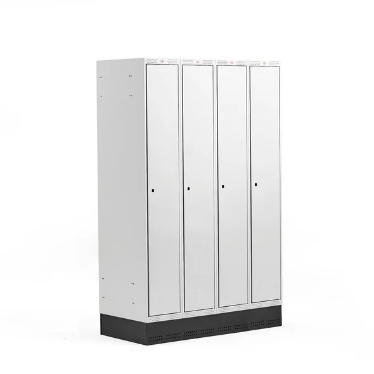 Augstums: 1800 mm (+/- 50 mmm)Platums: 1200 mm (+ 50 mmm)Dziļums: 500 mm (+/- 30 mmm)Durvju platums: ne mazāk kā 300 mmSekciju skaits: 4Durvju skaits: 4Durvju biezums: ne mazāk kā 0.7 mmDurvju krāsa: gaiši pelēkaMateriāls: metālsSlēdzenes tips: cilindra slēdzeneSkapim jābūt aprīkotam ar atverēm durvju augšējā un apakšējā daļā, etiķešu turētājiem, cepuru plauktu, apģērba stieni ar trīs āķiem un cilindra slēdzenēm (komplektā vismaz 2 atsevišķas atslēgas).gab.11.DAĻA “NODALĪJUMU SKAPJA MANTU GLABĀŠANAI PIEGĀDE”1.DAĻA “NODALĪJUMU SKAPJA MANTU GLABĀŠANAI PIEGĀDE”1.DAĻA “NODALĪJUMU SKAPJA MANTU GLABĀŠANAI PIEGĀDE”1.DAĻA “NODALĪJUMU SKAPJA MANTU GLABĀŠANAI PIEGĀDE”1.DAĻA “NODALĪJUMU SKAPJA MANTU GLABĀŠANAI PIEGĀDE”1.DAĻA “NODALĪJUMU SKAPJA MANTU GLABĀŠANAI PIEGĀDE”Nr.PrecesDetalizēts apraksts atbilstoši tehniskās specifikācijas prasībāmPiedāvātās preces vizuāls paraugs (fotoattēli, skices u.tml.)Daudzums (gab.)Kopējā līgumcena EUR, bez PVN1.Nodalījumu skapis mantu glabāšanaiPretendents norāda detalizētu aprakstu atbilstoši tehniskās specifikācijas prasībāmPretendents norāda piedāvātās preces vizuālu paraugu (fotoattēli, skices u.tml.)32.DAĻA “GARDEROBES SKAPJU PIEGĀDE”2.DAĻA “GARDEROBES SKAPJU PIEGĀDE”2.DAĻA “GARDEROBES SKAPJU PIEGĀDE”2.DAĻA “GARDEROBES SKAPJU PIEGĀDE”2.DAĻA “GARDEROBES SKAPJU PIEGĀDE”2.DAĻA “GARDEROBES SKAPJU PIEGĀDE”2.DAĻA “GARDEROBES SKAPJU PIEGĀDE”Nr.PrecesDetalizēts apraksts atbilstoši tehniskās specifikācijas prasībāmPiedāvātās preces vizuāls paraugs (fotoattēli, skices u.tml.)Daudzums (gab.)Vienības cena EUR, bez PVNCena kopā EUR, bez PVN2.1.Garderobes skapis ar 3 nodalījumiemPretendents norāda detalizētu aprakstu atbilstoši tehniskās specifikācijas prasībāmPretendents norāda piedāvātās preces vizuālu paraugu (fotoattēli, skices u.tml.)32.2.Garderobes skapis ar 4 nodalījumiemPretendents norāda detalizētu aprakstu atbilstoši tehniskās specifikācijas prasībāmPretendents norāda piedāvātās preces vizuālu paraugu (fotoattēli, skices u.tml.)1Kopējā līgumcena, EUR bez PVN (pozīciju Nr.2.1. un 2.2. kopsumma):Kopējā līgumcena, EUR bez PVN (pozīciju Nr.2.1. un 2.2. kopsumma):Kopējā līgumcena, EUR bez PVN (pozīciju Nr.2.1. un 2.2. kopsumma):Kopējā līgumcena, EUR bez PVN (pozīciju Nr.2.1. un 2.2. kopsumma):Kopējā līgumcena, EUR bez PVN (pozīciju Nr.2.1. un 2.2. kopsumma):Kopējā līgumcena, EUR bez PVN (pozīciju Nr.2.1. un 2.2. kopsumma):AS „Daugavpils satiksme”                                      18.Novembra iela 183, DaugavpilsReģ.Nr.41503002269                             AS “Luminor bank” Latvijas filiāle                                                     Konts: LV45RIKO0000082016481 Valdes loceklis________________ S.Blagoveščenskis